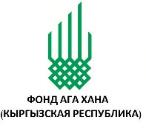 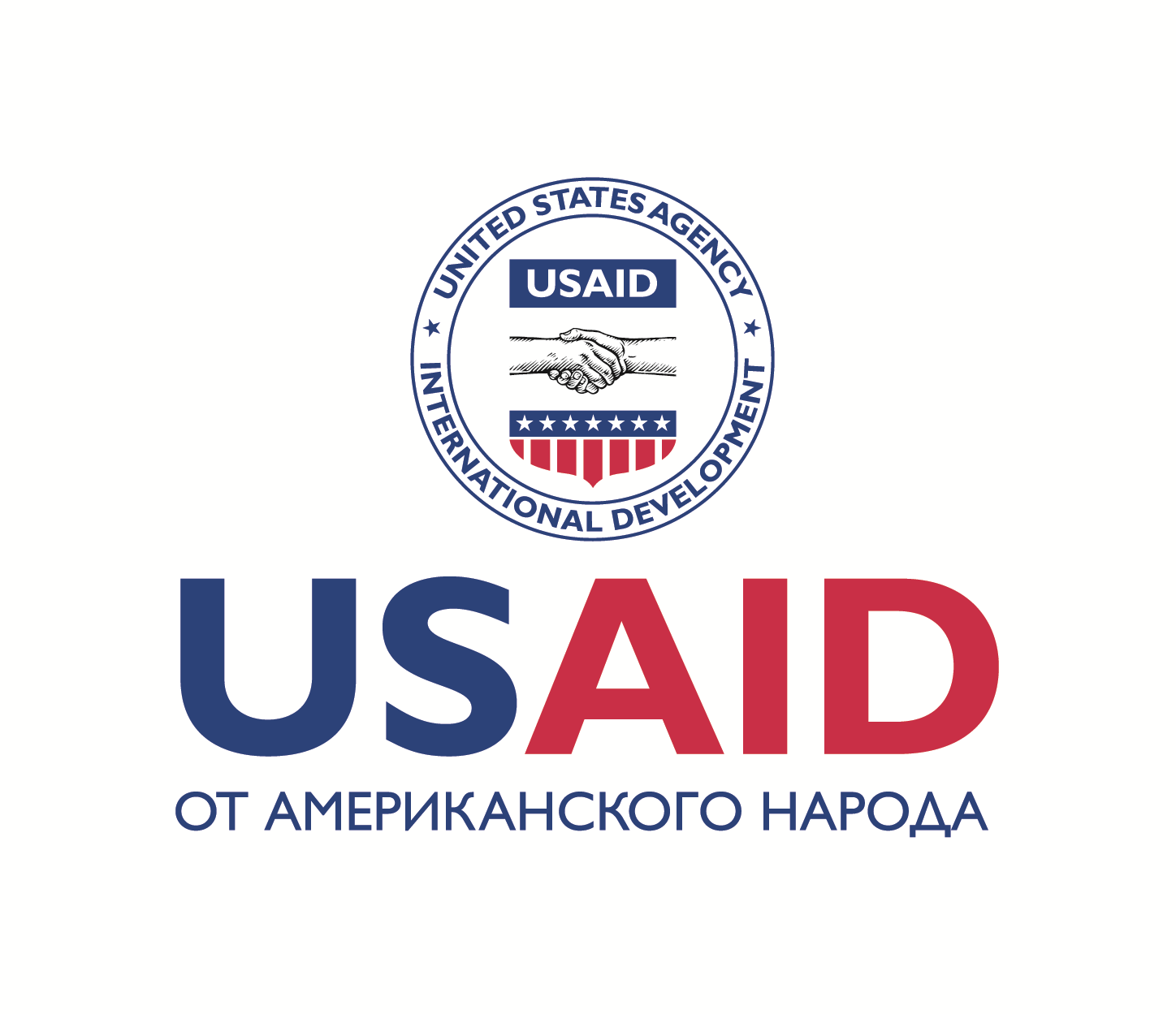 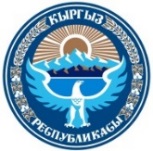 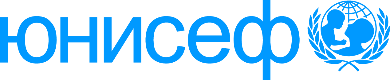 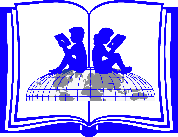 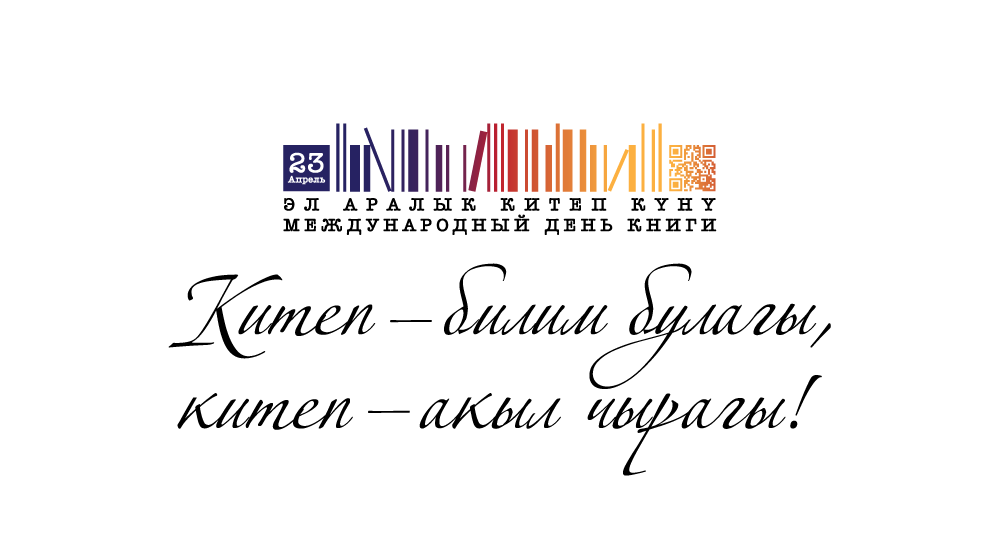 ПрограммаПроведения недели празднования «Всемирного дня книги»по инициативе Министерства образования и науки КР с 20 по 26 апреля 2015 годаДатаМероприятиеМесто проведения20 апреля20 апреля20 апреля20 апреля9.0020 апреля в 11.00Пресс-конференция с участием министра образования и науки КР, Национальной библиотеки, РБДЮ им.Баялинова, ЮСАИД «Читаем вместе», представителей ЮНИСЕФ, фонда Ага-ХанЦель пресс-конференции – официальное открытие Недели Всемирного Дня книгиПресс-конференция с участием зам. министра культуры, информации и туризма КР, Национальной библиотеки, РБЮД им.Баялинова, ЮСАИД «Читаем вместе», ЮНИСЕФ, фонда Ага-Хан, книжная палата, союз писателей и др.Пресс-зал «Вечернего Бишкека», ул.Усенбаева 2.,КАБАР20 апреля12.00РБДЮ им.БаялиноваВечер поэзии. Поэту Жолону Мамытову - 75 лет. "Журоктон чыккан ырлар" РБДЮ им.Баялинова20 апреля15.00ЮНИСЕФ«В гостях у волшебной сказки» - мероприятие по чтению сказок и предоставление двух комплектов по развитию детей в раннем возрасте «Волшебный сундучок» ЮНИСЕФ в игровую комнату детского отделения Национального центра oнкологии, НПО «Помогать легко», Национальный центр онкологии Кыргызской Республики, детское отделениеНПО «Помогать легко»20 апреля-24 апреляМолодежная организация AIESEC in Kyrgyzstan проведет в школах интерактивный день книги Школы Бишкека №26,№13,№12,№4,№17, №70,№64,№37,№61,№29№1, №38, №65, №10, №21, №45, №5120-24 апреляФонд Ага Хан В 67 Родительских Ресурсных Центрах  (РРЦ) в Ошской и Нарынской областях при школьных и сельских библиотеках Фондом Ага Хан будут проводится мероприятия «Читаем Вместе» с участием детей и родителей 67 целевых РРЦ при школах и при сельских библиотек в Ошской и Нарынской областях 20 апреляИнтеллектуальный проект "IQ Challenge" Проведение викторины на тему книг и писателейАрт-кафе «Золотой дракон»21 апреля21 апреля21 апреля21 апреля – 24 апреляЮНИСЕФ«Уй-було окуялары» - демонстрация по телевидению телесериала «Семейные истории», изготовленных ЮНИСЕФСтудия «Баластан»20-24 апреляЮНИСЕФ/Национальная БиблиотекаВ 26 целевых библиотеках, в которых при содействии ЮНИСЕФ созданы ресурсные уголки семейного чтения в Чуйской, Иссык-кульской, Таласской, Джалал-Абадской, Баткенской областях будут проводится мероприятия, посвященные Всемирному Дню книги26 целевых библиотек Чуйской, Иссык-кульской, Таласской, Джалал-Абадской, Баткенской областяхКоординатор – Национальная Библиотека21 апреля16.00-18.00ЮНИСЕФ«Как подружить ребенка с книгой» - мастер-класс, читающие родители делятся опытом семейного чтенияРБДЮ им.Баялинова21 апреляЮСАИД «Читаем вместе» «Читающие семьи»Целевые школы проекта «Читаем вместе» по Ысык-Атинскому району Чуйской обл.  и Лейлекскому району Баткенской обл.22 апреля22 апреля22 апреля22 апреля12.00РБДЮ им.БаялиноваЧтения "Тынчтык жана согуш" произведения Суйунбая  Эралиева, народного поэта КР  РБДЮ им.БаялиноваЮСАИД «Читаем вместе» «Читающие семьи»Целевые школы проекта «Читаем вместе» по Кадамжайскому району Баткенской обл.ЮСАИД «Читаем вместе» «Библиодень»- Чтение книг с родителями,  с известными выпускниками школЦелевые школы проекта ЮСАИД «Читаем вместе» по Кеминскому району Чуйской обл.22 апреляСтуденты БФЭАПосещение Военно-Антоновского детского дома-интерната, чтение книгВоенно-Антоновский детский дом-интернат23 апреля23 апреля23 апреля23 апреля11.00Министерство Культуры, туризма и информации КР, Национальный комитет по чтению. Площадка «Келгиле окуйбуз»                      Громкое чтение, презентации книг, чтение стихов,                     театрализованные представления по книгамучастники – писатели, поэты, школьники младших классов, в том числе целевые школы проекта USAID «Читаем вместе»Площадка-выставка “ Книжки малышки своими руками” конкурс в рамках проекта USAID «Читаем вместе»Инцинировка любимых Сказок  - проект USAID «Читаем вместе»Игровая площадка «Китеп менен өсөбүз»                     Мячи, фрисби, боулинг, тюбез, настольные игры,                      поле чудес и др.Площадка талантов – Занимательная мастерская                      конкурсы рисунков,   Поделки, квилинг, оригами,                     рамки  для картинок, чехлы для гаджетовМастер класс по изготовлению “Книжек малышек” , “ Закладок для книг”- проект USAID «Читаем вместе»Площадка -  “Рисунки на асфальте” (цветные мелки, призы)-проект USAID «Читаем вместе»Площадка -  “Америка борбору”                     Раздатка, выставка книг, выставка мультимедийного                    оборудования (электронные книги (кинделы), планшеты,                     аудиокниги и др.Площадка  - “Поле чудес”  викторины, конкурсы-  проект USAID «Читаем вместе»Театральная  площадка- настольный кукольный театр, представление кукольного театра “Рабаят”Флеш-моб  - “Мен китепти сүйөм”Акция  -“Как пройти в библиотеку” (листовки, закладки)Площадь Курманжан-Датка, перед кт «Ала-Тоо»23 апреля11.00Национальная библиотека Кыргызской РеспубликиКнижно-иллюстративная выставка, посвященная Дню книгиДень поэзииНациональная библиотека Кыргызской Республики23 апреляЮСАИД « Читаем вместе»Встреча школьников с местным писателем А.Абытовой;Областная библиотека Баткена;23 апреляЮСАИД « Читаем вместе»Итоги конкурса по изготовлению книжек-малышек; Церемония награждения победителей.Областная и районные детские библиотеки;23 апреляЮСАИД « Читаем вместе»Конкурс «Жаш окурман»Целевые школы проекта «Читаем вместе» Манасского района Таласской обл.23 апреляЮСАИД «Читаем вместе»Круглый стол «Китеп акыл дуйносунун бай казынасы»Целевые школы проекта ЮСАИД «Читаем вместе» Карабууринского  района Таласской обл.23 апреля11.00Министерство Культуры, туризма и информации КР, Национальный комитет по чтению. Выставка детской книги и детского творчества на Площадь им. Курманжан Датка  Площадь им. Курманжан Датка 23 апреля14.00Торжественное открытие Праздника книги. Приветственная речь представителей Министерства образования и науки КР и Министерства культуры, информации и спортаВыступления деятелей культуры, Наргаждение победителей конкурса “Книжки малышки своими руками” конкурс в рамках проекта USAID «Читаем вместе»Наргаждение победителей конкурса на лучшую книгу годаПлощадь им. Курманжан Датка 23 апреля18.00Центр дополнительного образования АУЦА совместно с Family театромАкция  “Оживим добрую книжку, ДАРлинги!?”403 аудитория, АУЦА23 апреля19.00Лофт «Цех»Литературные чтенияЛофт «Цех», Литовская 3, завод «Кыргызмедтехника»23 апреляМастер-классы, тренинги, викторины, уроки поэзии, эпос «Манас» и др.Нарынская областная и районные библиотеки 23 апреляКнижная выставка, марафон, день открытых дверей, утренники, круглый стол и др. Всего 32 мероприятияЧуйская областная и районные библиотеки23 апреляЭкскурсия, дебаты, музыкальный вечер, чтения, литературные клубы, экспресс обзоры литературы и др. Ошская областная и районные библиотеки 23 апреляТематические и поэтические вечера, конкурсы, книжные опенэйры и круглые столыЖалал-Абадские областная и районные библиотеки23 апреляЛитературные конкурсы, тематические вечера, выставки, викторины, дебаты, семинары и др.Иссык-Кульские областная и районные библиотеки24 апреля24 апреля24 апреля24 апреля 10.00-12.00Круглый стол расширенного заседания Национального комитета по чтению  РБДЮ им.Баялинова24 апреля13:00-14:00Фонд Ага Хан Демонстрация серий программы «Читаем Вместе»  разработанных Фондом Ага Хан в партнерстве с  ОТРКНациональная библиотекаКинозал24 апреля15.00-17.00ЮНИСЕФ«Джайлоо- источник сказок» -демонстрационный показ трех документальных фильмов, изготовленных при поддержке ЮНИСЕФ, командой Жамбы Джусубалиевой -  "Жайлоо- жомоктордун булагы"Фильмы представляют Кубатбек и Жамбы Джусубалиевы, Жолдошбек Султанов, Сейтек Качкынбай и другиеНациональная библиотека, Кинозал24 апреля 14:00-15:00Фонд Ага Хан Демонстрация мобильного приложения разработанного Фондом Ага Хан РБДЮ им.Баялинова24 апреляЮСАИД  « Читаем вместе» «Ата-эне  бириксек,  балдарга болот келечек» - представление кукольного театра «Форум театр»сш. им. Ч.Айтматова Карабууринского района Таласской обл.20-24 апреляЮСАИД  « Читаем вместе» Во всех целевых школах проекта «Читаем вместе» проходят встречи с представителями местной власти о важности чтения;  пройдут книжные выставки и экспозиции, ярмарки. Целевые школы проекта ЮСАИД  «Читаем вместе» и детские библиотеки областного и районного масштаба24-25 апреля24 апреля11.00-16.00Фонд «Инициатива Розы Отунбаевой» Третий  фестиваль образования -2015Акция «Звезды, читающие детям» при поддержке ЮНИСЕФ.  КНАУ имени К.И Скрябина,юрта25 апреля25 апреля25 апреля25 апреля11.00-18.00Фонд «Инициатива Розы Отунбаевой»Акция «Звезды, читающие детям» при поддержке ЮНИСЕФ.  галерея Дубового Парка25 апреля12.00 I Чемпионат по чтению среди школьников до 14 лет. Организовывается «Клубом заботливых родителей Кыргызстана»Юридический институт при КНУ26 апреля26 апреля26 апреля26 апреля11.30“Откровения с педагогом о пользе семейного чтения”. Организован “Образовательным центром Mary Poppins»Кафе «Рубаи»Мероприятия, проводимые во всех школах страныМинистерством образования Кыргызской РеспубликиМероприятия, проводимые во всех школах страныМинистерством образования Кыргызской РеспубликиМероприятия, проводимые во всех школах страныМинистерством образования Кыргызской РеспубликиОрганизация  встреч с представителями власти, деятелей культуры,  науки и спорта о важности чтения и  для его популяризации “Читаем вместе” (громкие чтения детей и взрослых в рамках движения «Читающие звезды») для учащихся 1-4 классовКонкурс рисунков “Мои любимые литературные герои” для учащихся начальных классов.Конкурс чтецов “Мой любимый поэт” для учащихся 4-6 классов. Проведение литературных викторин для учащихся 7-8 классов.Написание эссе “Моя любимая книга”, “Всем хорошим во мне я обязан книгам”, “Раздумывая над любимыми страницами...” для учащихся 8-10 классовПроведение общешкольного мероприятия, посвященного празднованию Международного дня книги.Проведение круглых столов, приуроченных к продвижению детской литературы в Кыргызстане Оформление книжных выставок, посвященных Международному дню книги на тему «Читающий Кыргызстан – путь к процветанию»Организация  встреч с представителями власти, деятелей культуры,  науки и спорта о важности чтения и  для его популяризации “Читаем вместе” (громкие чтения детей и взрослых в рамках движения «Читающие звезды») для учащихся 1-4 классовКонкурс рисунков “Мои любимые литературные герои” для учащихся начальных классов.Конкурс чтецов “Мой любимый поэт” для учащихся 4-6 классов. Проведение литературных викторин для учащихся 7-8 классов.Написание эссе “Моя любимая книга”, “Всем хорошим во мне я обязан книгам”, “Раздумывая над любимыми страницами...” для учащихся 8-10 классовПроведение общешкольного мероприятия, посвященного празднованию Международного дня книги.Проведение круглых столов, приуроченных к продвижению детской литературы в Кыргызстане Оформление книжных выставок, посвященных Международному дню книги на тему «Читающий Кыргызстан – путь к процветанию»Организация  встреч с представителями власти, деятелей культуры,  науки и спорта о важности чтения и  для его популяризации “Читаем вместе” (громкие чтения детей и взрослых в рамках движения «Читающие звезды») для учащихся 1-4 классовКонкурс рисунков “Мои любимые литературные герои” для учащихся начальных классов.Конкурс чтецов “Мой любимый поэт” для учащихся 4-6 классов. Проведение литературных викторин для учащихся 7-8 классов.Написание эссе “Моя любимая книга”, “Всем хорошим во мне я обязан книгам”, “Раздумывая над любимыми страницами...” для учащихся 8-10 классовПроведение общешкольного мероприятия, посвященного празднованию Международного дня книги.Проведение круглых столов, приуроченных к продвижению детской литературы в Кыргызстане Оформление книжных выставок, посвященных Международному дню книги на тему «Читающий Кыргызстан – путь к процветанию»